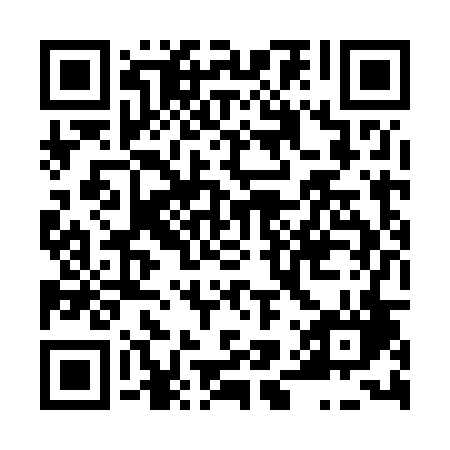 Prayer times for Zvestov, Czech RepublicMon 1 Jul 2024 - Wed 31 Jul 2024High Latitude Method: Angle Based RulePrayer Calculation Method: Muslim World LeagueAsar Calculation Method: HanafiPrayer times provided by https://www.salahtimes.comDateDayFajrSunriseDhuhrAsrMaghribIsha1Mon2:384:581:056:379:1111:242Tue2:384:591:056:379:1111:243Wed2:394:591:056:369:1111:244Thu2:395:001:056:369:1011:235Fri2:405:011:066:369:1011:236Sat2:405:021:066:369:0911:237Sun2:405:031:066:369:0911:238Mon2:415:031:066:369:0811:239Tue2:415:041:066:359:0811:2310Wed2:425:051:066:359:0711:2211Thu2:425:061:066:359:0611:2212Fri2:435:071:076:349:0511:2213Sat2:435:081:076:349:0511:2214Sun2:445:091:076:339:0411:2115Mon2:445:111:076:339:0311:2116Tue2:455:121:076:339:0211:2117Wed2:455:131:076:329:0111:2018Thu2:465:141:076:329:0011:2019Fri2:465:151:076:318:5911:1920Sat2:475:161:076:308:5811:1921Sun2:475:181:076:308:5611:1822Mon2:485:191:076:298:5511:1823Tue2:485:201:076:288:5411:1724Wed2:495:211:076:288:5311:1725Thu2:495:231:076:278:5111:1626Fri2:505:241:076:268:5011:1627Sat2:505:251:076:258:4911:1528Sun2:515:271:076:258:4711:1229Mon2:515:281:076:248:4611:0930Tue2:545:291:076:238:4511:0631Wed2:575:311:076:228:4311:03